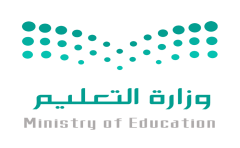 السؤال الأول : ظللي (ص) أمام العبارة الصحيحة و (خ) أمام العبارة الخاطئةفي ورقة الإجابة المرفقة  :السؤال الثاني/  اختاري الإجابة الصحيحة لكل فقرة مما يلي ثم ظللي في ورقة الإجابة المرفقة  :السؤال الثالث/   اجب عما يلي :من التمثيل البياني المقابل أوجد 1/ رأس القطع المكافيء .........................................................................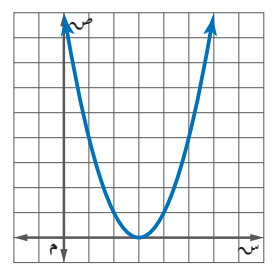 2/ معادلة محور التماثل ..........................................................................3/ القيمة الصغرى ................................................................................4/ المدى........................................................................................... يبلغ طول السلم الكهربائي في أحد الأسواق الكبيرة 35 متراً،وقياس الزاوية التي يكونها مع الأرض 29 درجة، أوجد ارتفاع السلم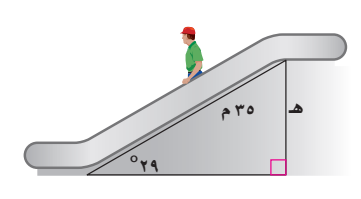       .................................................................................      .................................................................................      .................................................................................يكون التمثيل البياني للدالة التربيعية مفتوحاً إلى أعلى وله قيمة صغرى إذا كانت أ > ٠2) التمثيل البياني المقابل لمعادلة تربيعية ليس لها حل  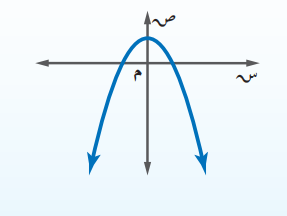 3) المعادلة الجذرية =  ت + 3 لها حل دخيل هو ت = -44) مجموعة الأطوال ( 8 ، 12 ، 16 )  لا تُشكل أضلاع مثلث قائم الزاوية5) احداثي نقطة المنتصف للقطعة المستقيمة التي تصل بين النقطتين ( 0، 0 ) ، ( 4 ، 12 ) هو ( 2 ، 6 )6) المثلثان في الرسم المقابل متشابهان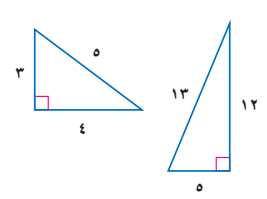 7) في دراسة: ( يُعطي محل بيع ملابس كل زبون بطاقة يمكنه أن يعيدها بالبريد ، يسأله فيها عن نوع الثياب التي يُفضلها ) العينة هنا متحيزة8) تباين مجموعة من البيانات يساوي مربع الانحراف المعياري9) قيمة  4 = 610) الدالة ص =  – 4 س + 5 لها قيمة عظمى1حل المعادلة التربيعية من التمثيل البياني المقابل هو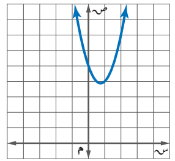 (4 ، 1 )                        ب)   ( 1 ، 4)ج)  لا يوجد لها حل                 د) عدد لا نهائي من الحلول2قيمة جـ التي تجعل ثلاثية الحدود   -24 س + جـ  مربعاً كاملاً هيأ)144                                 ب) 12ج)   24                                د)-123حل المعادلة +6 س – 16 = 0 باكمال المربع هو  أ) 4 ، -4                               ب)    -8 ، 4    ج) 2 ، -8                             د)    1 ، 44يكون للمعادلة التربيعية حل وحيد إذا كان المميز لها:أ) سالب                              ب) غيرمعرفج) موجب                              د)  صفر5باستعمال القانون العام فإن حل المعادلة   -2 س – 15 = 0أ)  10 ، 4                      ب) 10 ، -6ج) 6 ، 3         	          د) -5 ، 36تبسيط العبارة 3 15                             ب) 15 تج) 15                          د)  37تبسيط   9-3                        ب)  ج)      3+                       د) 8قيمة جيب التمام للزاوية ب في المثلث  هي 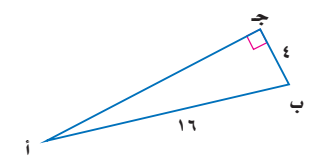   4                             ب)      64   ج)     16                               د)        9 أراد سعد وجمال أن يلتقيا في مطعم السفينة 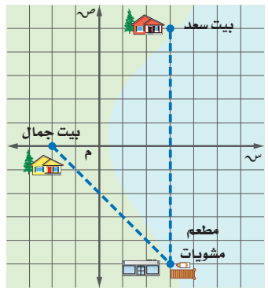 فاستعمل سعد قاربه للوصول إلى المطعم‘ علماً بأن طول ضلع كل مربع من المستوى الاحداثي يمثل كيلوا متراً واحداًالمسافة التي قطعها سعد هي أ)       1 كيلو متر                         ب)   10 كيلو متر                 ج)         15 كيلو متر                       د)  5 كيلو متر10ناتج 5 + ٧  - ٦  هوأ)    6                            ب)   -6 ج)       2                              د) 1211عند رمي مكعب أرقام فإن ح ( عدد زوجي) يساوي50%                            ب) 25%ج)    75 %                         د) 100 %12تسجيل البيانات بعد ملاحظة أو مشاهدة العينة هو أسلوب دراسةأ)          مسحية                  ب)  قائمة على الملاحظةج)              تجريبية             د)   لا شيء مماسبق 13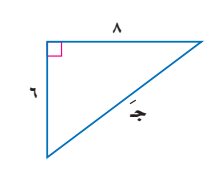  طول الضلع المجهول يساويأ)     15                               ب)  2ج)       10                            د) 1414مساحة مستطيل عرضه 2  - ٢ وطوله 3 + 3   12 وحدة مربعة            ب) 72 وحدة مربعةج)      13  وحدة مربعة     د) 13  وحدة مربعة15قياس الزاوية المجهولة س هو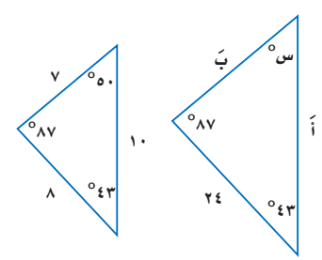 أ)       30                      ب) 43ج)        50                          د) 8716حل المعادلة  - 2 = 439                          ب)  36ج)      6                       د) 317ترغب شركة في إعادة تدوير الأوراق الزائدة، فجمعتها في رزم ارتفاع الواحدة منها 50 سم، وقد أحصى خالد عدد الرزم في نهاية كل شهر من السنة فكانت 15 ، 12 ، 14 ، 15 ، 18 ، 15 ، 13 ، 14 ، 13 ، 12 ، 15 ، 18مقياس النزعة المركزية الأنسب لتمثيل هذه البيانات هوالوسيط                      ب) المنوالج)     المتوسط الحسابي            د) جميع المقاييس18تسمى الحادثتين اللتين لا يمكن وقوعهما معاً مستقلتين                         ب) غير مستقلتينج)  متنافيتين                        د) غير متنافيتين19رسم فنان 5 لوحات فنية فبكم طريقة يمكنه اختيار 3 لوحات منها لعرضها في معرض فني30                            ب) 40ج)  20                            د) 6020تبسيط                     ب) ج)                        د) 2ص21إذا كان المتوسط الحسابي للبيانات التالية: 6 ، 10 ، 15 ، 5 ، 4 هو 8 فإن التباين لهذه البيانات يساوي 82                         ب)   ج)   15                          د)  622باستعمال المميز فإن عدد حلول المعادلة  + 10 س + 25 = 0   حلان حقيقيان                     ب) ليس لها حلج)      حل وحيد                   د) عدد لا نهائي من الحلول23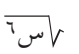 العبارة  تساوي                        ب) ج) 3                              د) 24باستعمال الآلة الحاسبة فإن ظا 45 تساويأ )   1                   ب) صفرج)                     د) 